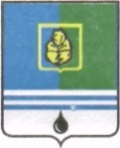 РЕШЕНИЕДУМЫ ГОРОДА КОГАЛЫМАХанты-Мансийского автономного округа - ЮгрыОт «___»_______________20___г.                                                   №_______ О внесении изменений в решение Думы города Когалыма от 01.09.2021 №589-ГДВ соответствии с Федеральным законом от 31.07.2020 №248-ФЗ «О государственном контроле (надзоре) и муниципальном контроле в Российской Федерации», Уставом города Когалыма, Дума города Когалыма РЕШИЛА:1. Внести в решение Думы города Когалыма от 01.09.2021 №589-ГД «Об утверждении Положения о муниципальном жилищном контроле в городе Когалыме» (далее - решение) следующие изменения:1.1. в приложении к решению (далее - Положение):1.1.1. в разделе 3 Положения:1.1.1.1. пункт 27 изложить в следующей редакции:«27. В случае, если при проведении профилактических мероприятий установлено, что объекты контроля представляют явную непосредственную угрозу причинения вреда (ущерба) охраняемым законом ценностям или такой вред (ущерб) причинен, инспектор, проводящий профилактическое мероприятие, незамедлительно направляет информацию руководителю контрольного органа для принятия решения о проведении контрольных мероприятий.»;1.1.1.2. в пункте 29.2:1.1.1.2.1. абзац первый дополнить предложением следующего содержания: «При объявлении предостережения о недопустимости нарушения обязательных требований, контрольный орган предлагает контролируемому лицу принять меры по обеспечению соблюдения обязательных требований.»;1.1.1.2.2. абзац второй дополнить предложением следующего содержания: «Предостережение объявляется инспектором не позднее 10 рабочих дней со дня получения сведений, указанных в абзаце первом пункта 29.2 настоящего Положения.»; 1.1.1.3. пункт 29.4 изложить в следующей редакции:«29.4. Профилактический визит проводится инспектором в форме профилактической беседы по месту осуществления деятельности контролируемого лица либо путем использования видео-конференц-связи. В ходе профилактического визита контролируемое лицо информируется об обязательных требованиях, предъявляемых к его деятельности либо к принадлежащим ему объектам контроля, их соответствии критериям риска, основаниях и о рекомендуемых способах снижения категории риска, а также о видах, содержании и об интенсивности контрольных мероприятий, проводимых в отношении объекта контроля исходя из его отнесения к соответствующей категории риска.Порядок проведения профилактического визита и обязательного профилактического визита установлен приложением 4 к настоящему Положению.»;1.1.2. в подпункте 2 пункта 68 раздела 5 Положения слово «(надзорного)» исключить;1.1.3. в разделе 6 Положения:1.1.3.1. в пункте 71 слова «за исключением случая, предусмотренного частью 1.1 статьи 40 Федерального закона №248-ФЗ» заменить словами «за исключением случая, предусмотренного пунктом 71.1 настоящего Положения»; 1.1.3.2. дополнить пунктом 71.1 следующего содержания:«71.1. Жалоба, содержащая сведения и документы, составляющие государственную или иную охраняемую законом тайну (далее - жалоба, содержащая государственную тайну), подается контролируемым лицом в Администрацию города Когалыма, без использования единого портала государственных и муниципальных услуг и (или) региональных порталов государственных и муниципальных услуг.Жалоба, содержащая государственную тайну, доставляется Федеральным государственным унитарным предприятием «Главный центр специальной связи».В рассмотрении жалобы, содержащей государственную тайну, участвуют должностные лица Администрации города Когалыма, допущенные к государственной тайне.Рассмотрение жалоб, содержащих государственную тайну, хранение документов по результатам рассмотрения указанных жалоб осуществляется с соблюдением требований законодательства Российской Федерации о государственной тайне.»;1.1.3.3.  пункт 79 изложить в следующей редакции:«79. Контрольный орган при рассмотрении жалобы использует подсистему досудебного обжалования контрольной (надзорной) деятельности, за исключением случаев, когда рассмотрение жалобы связано со сведениями и документами, составляющими государственную или иную охраняемую законом тайну. Рассмотрение жалобы, связанной со сведениями и документами, составляющими государственную или иную охраняемую законом тайну, осуществляется в порядке, предусмотренном пунктом 71.1 настоящего Положения.»;1.2. дополнить Положение приложением 4 в редакции, согласно приложению к настоящему решению.2. Опубликовать настоящее решение и приложение к нему в газете «Когалымский вестник».Приложениек решению Думы города Когалыма от «___»____20__г №__Приложение 4 к Положению о муниципальном жилищном контроле в городе КогалымеПОРЯДОК ПРОВЕДЕНИЯ ПРОФИЛАКТИЧЕСКОГО ВИЗИТА И ОБЯЗАТЕЛЬНОГО ПРОФИЛАКТИЧЕСКОГО ВИЗИТА ПРИ ОСУЩЕСТВЛЕНИИ МУНИЦИПАЛЬНОГО ЖИЛИЩНОГО КОНТРОЛЯ В ГОРОДЕ КОГАЛЫМЕ1. Профилактические визиты проводится инспектором контрольного органа в соответствии со статьей 52 Федерального закона от 31.07.2020 №248-ФЗ «О государственном контроле (надзоре) и муниципальном контроле в Российской Федерации» (далее - Федеральный закон №248-ФЗ) в отношении контролируемых лиц, в ведении которых находятся объекты муниципального контроля, а также в отношении контролируемых лиц, деятельность, результаты деятельности которых отнесены к объектам муниципального контроля.2. Проведение обязательных профилактических визитов проводится в отношении контролируемых лиц, приступающих к осуществлению деятельности, отнесенной к объектам муниципального контроля, а также в отношении объектов контроля, отнесенных к категории высокого риска.3. Контрольный орган обязан предложить контролируемым лицам, приступающим к осуществлению деятельности, проведение обязательного профилактического визита не позднее чем в течение одного года с момента начала такой деятельности.4. Профилактические визиты проводится на основании программы профилактики рисков причинения вреда (ущерба) охраняемым законом ценностям или плана работ контрольного органа по проведению профилактических визитов (далее – план работ).4.1. Программа профилактики рисков причинения вреда (ущерба) охраняемым законом ценностям утверждается в порядке, предусмотренном пунктом 25.1 Положения о муниципальном жилищном контроле в городе Когалыме, с учетом требований, установленных статьей 44 Федерального закона №248-ФЗ.4.2. План работ разрабатывается ответственными за осуществление муниципального контроля должностными лицами контрольного органа и утверждается руководителем контрольного органа.План работ утверждается на срок не более одного календарного года и размещается на официальном сайте Администрации города Когалыма в информационно-телекоммуникационной сети «Интернет» (admkogalym.ru) в течение 5 рабочих дней после его утверждения с учетом требований законодательства Российской Федерации о сведениях, отнесенных к категории ограниченного доступа.5. Инспектор, ответственный за проведение профилактического визита или обязательного профилактического визита, направляет контролируемому лицу уведомление о проведении профилактического визита или обязательного профилактического визита не позднее чем за 5 рабочих дней до даты его проведения в форме электронного документа или на бумажном носителе в порядке, установленном статьей 21 Федерального закона №248-ФЗ.5.1. Уведомление о проведении профилактического визита или обязательного профилактического визита должно содержать следующие сведения:1) дата, время и место составления уведомления;2) наименование контрольного органа;3) вид муниципального контроля;4) полное наименование контролируемого лица;5) фамилию, имя, отчество (при наличии) инспектора, уполномоченного на проведение профилактического визита, номер служебного удостоверения;6) дата, время и место профилактического визита;7) перечень документов и информации, необходимых для проведения профилактического визита;8) подпись руководителя контрольного органа.5.2. Уведомление о проведении обязательного профилактического визита составляется в форме электронного документа.6. Контролируемое лицо вправе отказаться от проведения обязательного профилактического визита, уведомив об этом контрольный орган не позднее чем за три рабочих дня до даты его проведения.7. В случае осуществления профилактического визита путем использования видео-конференц-связи инспектор согласовывает удобный для обеих сторон способ видео-конференц-связи.8. Срок проведения профилактического визита или обязательного профилактического визита не может превышать одного рабочего дня.9. Профилактический визит или обязательный профилактический визит, при его проведении по месту осуществления деятельности контролируемого лица, начинается с предъявления инспектором служебного удостоверения.9.1. При проведении профилактического визита путем использования видео-конференц-связи инспектор и контролируемое лицо в начале разговора представляются - называют фамилию, имя, отчество (при наличии), занимаемую должность.10. В ходе профилактического визита или обязательного профилактического визита инспектором может осуществляться:- консультирование контролируемого лица в порядке, установленном статьей 50 Федерального закона №248-ФЗ;- сбор сведений, необходимых для отнесения объекта контроля к категориям риска.11. В течение 2 рабочих дней после завершения профилактического визита или обязательного профилактического визита инспектор составляет акт проведения профилактического визита или обязательного профилактического визита.Акт проведения профилактического визита или обязательного профилактического визита в течение 2 рабочих дней после его составления направляется контролируемому лицу в форме электронного документа или на бумажном носителе в порядке, установленном статьей 21 Федерального закона №248-ФЗ.12. При проведении профилактического визита или обязательного профилактического визита контролируемым лицам не выдаются предписания об устранении нарушений обязательных требований. Разъяснения, полученные контролируемым лицом в ходе профилактического визита, носят рекомендательный характер.13. В случае, если при проведении профилактического визита или обязательного профилактического визита установлено, что контролируемое лицо, объекты контроля представляют явную непосредственную угрозу причинения вреда (ущерба) охраняемым законом ценностям или такой вред (ущерб) причинен, инспектор делает отметку об этом в акте проведения профилактического визита или обязательного профилактического визита и незамедлительно направляет информацию об этом руководителю контрольного органа для принятия решения о проведении контрольных мероприятий.проект вносится главой города КогалымаПредседательГлаваДумы города Когалымагорода Когалыма_____________  А.Ю.Говорищева_____________Н.Н.Пальчиков